Progress Monitoring Tool Step-By-Step Activity         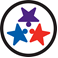 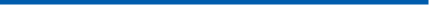 Follow along with the Progress Monitoring Tool Video on how to use this spreadsheet. This will be helpful to reference when your team begins using this spreadsheet to monitor CICO data. Progress Monitoring Tool Step-By-Step Activity: Answer Key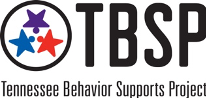 Progress Monitoring Tool Step-By-StepProgress Monitoring Tool Step-By-StepQuestionAnswerMain Menu PageMain Menu PageWhen opening the spreadsheet, always click: How many students can be included on one spreadsheet?Button on Main Menu to enter in a student’s name: Student Information PageStudent Information PageAlways look for drop down menus first when entering student information: True or FalseIt is ok to skip categories that aren’t relevant to the data your team collects: True or FalseAsking if the student has been taught the expectations and has received recognitions shows that the student is still a part of which Tier?Where can the team find the problem behavior? What is the goal? What do you click on to get back to the main menu? Main Menu PageMain Menu PageThe student we entered together is now listed as student number: What do you click on to get to each student’s DPR data? Specific Student Data PageSpecific Student Data PageAlways start by entering what date? What needs to be entered? The spreadsheet automatically calculates what? The red line showing the student’s goal is called the: The black line which helps the team determine if the student is responding positively or poorly to the intervention is called the:Each time there is a change in the intervention (e.g., goal is changed, reinforcement is changed) then this dotted line needs to be placed on that date in the graph:Click this button to get back to the main page:Progress Monitoring Tool Step-By-Step Answer KeyProgress Monitoring Tool Step-By-Step Answer KeyQuestionAnswerMain Menu PageMain Menu PageWhen opening the spreadsheet, always click: Enable MacrosHow many students can be included on one spreadsheet?100 studentsButton on Main Menu to enter in a student’s name: Student InformationStudent Information PageStudent Information PageAlways look for drop down menus first when entering student information: True or FalseIt is ok to skip categories that aren’t relevant to the data your team collects: True or FalseAsking if the student has been taught the expectations and has received recognitions shows that the student is still a part of which Tier?Tier I Where can the team find the problem behavior? Teacher nomination form or data sourceWhat is the goal? The percentage of points the students is hoping to earn on the DPRWhat do you click on to get back to the main menu? Back to the Main MenuMain Menu PageMain Menu PageThe student we entered together is now listed as student number: 5What do you click on to get to each student’s DPR data? Their number above their nameSpecific Student Data PageSpecific Student Data PageAlways start by entering what date? The Monday of the first week of CICOWhat needs to be entered? Daily Points Possible and Daily PointsThe spreadsheet automatically calculates what? Daily Percent and Weekly AverageThe red line showing the student’s goal is called the: Goal lineThe black line which helps the team determine if the student is responding positively or poorly to the intervention is called the:Trend lineEach time there is a change in the intervention (e.g., goal is changed, reinforcement is changed) then this dotted line needs to be placed on that date in the graph:Phase lineClick this button to get back to the main page:Main Menu